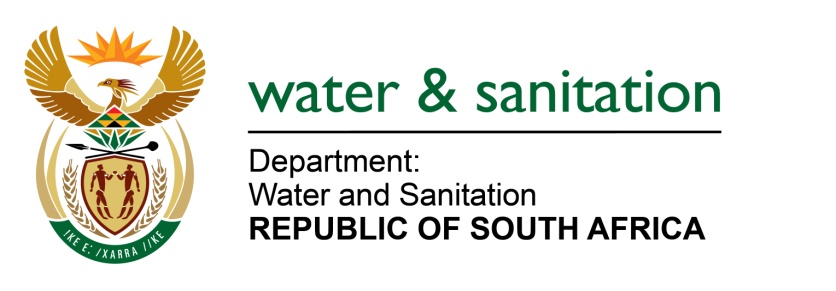 NATIONAL ASSEMBLYFOR WRITTEN REPLYQUESTION NO 4123DATE OF PUBLICATION IN INTERNAL QUESTION PAPER:  20 NOVEMBER 2015(INTERNAL QUESTION PAPER NO. 50)4123.	Mr T J Brauteseth (DA) to ask the Minister of Water and Sanitation:(1)	With regard to problems associated with sludge at the wastewater treatment plant in Parys, Free State, how will this problem be resolved to prevent pollution in the specified area;(2)	what are the full details of the quality of the water that was tested from the specified plant in the period 1 January 2014 to 31 October 2015;(3)	what is the (a) megaliter of water inflow per day and (b) megaliter of water outflow per day at the specified plant?									NW4996E---00O00---REPLY:			(1)	Ngwathe is currently engaged in a process of research and development on how to 	utilise alternative ways of sludge disposal. The Municipality is currently looking at 	piloting the 	use of sewer sludge for producing energy. This energy will drive the plant during purification 	process, whilst preventing pollution. The sludge is also available for Local and neighbouring 	farmers.(2)	Refer to the table below for the waste water quality status of Parys Waste Water Treatment 	Works (WWTW) (January – October 2015).(3)(a) 	7.4 Mega litres of water inflow per day.(3)(b) 	7.4 Mega litres of water outflow per day.---00O00---Local MunicipalityLocal MunicipalityLocal MunicipalityWWTWPeriod 2015Period 2015Period 2015ChemicalPhysicalNgwathe LM Ngwathe LM Ngwathe LM Parys  January FebruaryMarchJanuary FebruaryMarchJanuary FebruaryMarch99.9%0%99.9%75%77.78%92.86%Ngwathe LM Ngwathe LM Ngwathe LM Parys  April  MayJuneApril  MayJuneApril  MayJune99.9%0%99.9%0%0%88.89%Ngwathe LM Ngwathe LM Ngwathe LM Parys  JulyAugustSeptemberJulyAugustSeptemberJulyAugustSeptember100%100%0%100%100%0%Ngwathe LM Ngwathe LM Ngwathe LM Parys  October October October 0%0%Colour CodesColour CodesColour CodesColour CodesColour Codes95-100%95-100%95-100%Excellent90 - ≤ 9590 - ≤ 9590 - ≤ 95Good80- ≤90%80- ≤90%80- ≤90%Satisfactory≤ 80%≤ 80%≤ 80%Poor